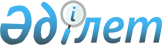 Ескелді ауданы мәслихатының 2012 жылғы 25 желтоқсандағы "Ескелді ауданының 2013-2015 жылдарға арналған аудандық бюджеті туралы" N 16-88 шешіміне өзгерістер енгізу туралы
					
			Күшін жойған
			
			
		
					Алматы облысы Ескелді аудандақ мәслихатының 2013 жылғы 20 тамыздағы N 24-138 шешімі. Алматы облысының әділет департаментімен 2013 жылы 03 қыркүйекте N 2440 болып тіркелді. Күші жойылды - Алматы облысы Ескелді аудандық мәслихатының 2014 жылғы 29 сәуірдегі № 36-197 шешімімен      Ескерту. Күші жойылды - Алматы облысы Ескелді аудандық мәслихатының 29.04.2014 № 36-197 шешімімен.      РҚАО ескертпесі.

      Құжаттың мәтінінде түпнұсқаның пунктуациясы мен орфографиясы сақталған.



      Қазақстан Республикасының 2008 жылғы 04 желтоқсандағы Бюджет кодексінің 106-бабы 2–тармағының 4) тармақшасына және 4-тармағына, Қазақстан Республикасының 2001 жылғы 23 қаңтардағы "Қазақстан Республикасындағы жергілікті мемлекеттік басқару және өзін-өзі басқару туралы" Заңының 6–бабы 1–тармағының 1) тармақшасына сәйкес, Ескелдi аудандық мәслихаты ШЕШІМ ҚАБЫЛДАДЫ:



      1. Ескелді аудандық мәслихатының 2012 жылғы 25 желтоқсандағы "Ескелді ауданының 2013-2015 жылдарға арналған аудандық бюджеті туралы" N 16-88 шешіміне (2012 жылдың 28 желтоқсанында нормативтік құқықтық актілерді мемлекеттік тіркеу Тізілімінде N 2271 енгізілген, 2013 жылдың 25 қаңтардағы аудандық "Жетісу шұғыласы" газетінің N 4 жарияланған), Ескелді аудандық мәслихатының 2013 жылғы 11 наурыздағы "Ескелді ауданы мәслихатының 2012 жылғы 25 желтоқсандағы "Ескелді ауданының 2013-2015 жылдарға арналған аудандық бюджеті туралы" N 16-88 шешіміне өзгерістер енгізу туралы" N 17-93 шешіміне (2013 жылдың 18 наурызында нормативтік құқықтық актілерді мемлекеттік тіркеу Тізілімінде N 2334 енгізілген, 2013 жылдың 12 сәуірінде аудандық "Жетісу шұғыласы" газетінің N 15 жарияланған), Ескелді аудандық мәслихатының 2013 жылғы 5 маусымдағы "Ескелді ауданы мәслихатының 2012 жылғы 25 желтоқсандағы "Ескелді ауданының 2013-2015 жылдарға арналған аудандық бюджеті туралы" N 16-88 шешіміне өзгерістер енгізу туралы" N 19-110 шешіміне (2013 жылдың 14 маусымында нормативтік құқықтық актілерді мемлекеттік тіркеу Тізілімінде N 2385 енгізілген, 2013 жылдың 28 маусымында аудандық "Жетісу шұғыласы" газетінің N 26 жарияланған), Ескелді аудандық мәслихатының 2013 жылғы 4 шілдедегі "Ескелді ауданы мәслихатының 2012 жылғы 25 желтоқсандағы "Ескелді ауданының 2013-2015 жылдарға арналған аудандық бюджеті туралы" N 16-88 шешіміне өзгерістер енгізу туралы" N 21-120 шешіміне (2013 жылдың 16 шілдеде нормативтік құқықтық актілерді мемлекеттік тіркеу Тізілімінде N 2402 енгізілген, 2013 жылдың 2 тамызда аудандық "Жетісу шұғыласы" газетінің N 31 жарияланған), келесі өзгерістер енгізілсін:



      1-тармақтағы жолдар бойынша:

      1) "Кірістер" "3578211" саны "3695850" санына ауыстырылсын, оның ішінде:

      "салықтық түсімдер" "136795" саны "150920" санына ауыстырылсын;

      "салықтық емес түсімдер" "6377" саны "7252" санына ауыстырылсын;

      "трансферттердің түсімдері" "3428539" саны "3531178" санына ауыстырылсын.

      2) "Шығындар" "3581285" саны "3698924" санына ауыстырылсын.

      3) "Таза бюджеттік кредит беру" "60102" саны "59647" санына ауыстырылсын, оның ішінде:

      "бюджеттік кредиттерді өтеу" "12600" саны "13055" санына ауыстырылсын.

      5)"Бюджет тапшылығы (профицит)" "-75576" саны "-75121" санына ауыстырылсын.

      6)"Бюджет тапшылығын қаржыландыру (профицитін пайдалану)" "75576" саны "75121" санына ауыстырылсын, оның ішінде:

      "қарыздарды өтеу" "12600" саны "13055" санына ауыстырылсын.



      2. Көрсетілген шешімнің 1 қосымшасы осы шешімнің 1 қосымшасына сәйкес жаңа редакцияда баяндалсын.



      3. Осы шешімнің орындалуын бақылау аудандық мәслихаттың "Экономика, қаржы, бюджет және заңдылықты нығайту мәселелерін қамтитын" тұрақты комиссиясына жүктелсін.



      4. Осы шешім 2013 жылдың 1 қаңтарынан бастап қолданысқа енгізіледі.      Сессия төрағасы                            Қ. Шәлімбетов       Мәслихат хатшысы                           Қ. Тастанбаев      КЕЛІСІЛДІ:      "Ескелді ауданының экономика

      және бюджеттік жоспарлау

      бөлімі" мемлекеттік мекемесінің

      басшысы                                    Серік Мұратұлы Әлімбаев

      20 тамыз 2013 жыл

Ескелді аудандық мәслихатының 2013 жылғы

20 тамыздағы "Ескелді аудандық мәслихатының

"2012 жылғы 25 желтоқсандағы "Ескелді

ауданының 2013-2015 жылдарға арналған

бюджеті туралы" N 16-88 шешіміне өзгерістер

енгізу туралы" N 24-138 шешіміне 1 қосымшаЕскелді ауданы мәслихатының 2012 жылғы

25 желтоқсандағы "Ескелді ауданының

2013-2015 жылдарға арналған бюджеті

туралы" N 16-88 шешімімен бекітілген

1 қосымша 

Ескелді ауданының 2013 жылға арналған аудандық бюджеті
					© 2012. Қазақстан Республикасы Әділет министрлігінің «Қазақстан Республикасының Заңнама және құқықтық ақпарат институты» ШЖҚ РМК
				СанатыСанатыСанатыСанатыСомасы

мың теңгеСыныбыСыныбыСыныбыСомасы

мың теңгеIшкi сыныбыIшкi сыныбыСомасы

мың теңгеАтауыСомасы

мың теңге12345КІРІСТЕР36958501Салықтық түсімдер15092004Меншiкке салынатын салықтар1337391Мүлiкке салынатын салықтар571533Жер салығы82204Көлiк құралдарына салынатын салық638665Бірыңғай жер салығы450005Тауарларға, жұмыстарға және қызметтерге

салынатын ішкі салықтар93452Акциздер7943Табиғи және басқа да ресурстарды пайдаланғаны

үшін түсетін түсімдер16004Кәсіпкерлік және кәсіби қызметті жүргізгені

үшін алынатын алымдар695108Заңдық мәнді іс-әрекеттерді жасағаны және

(немесе) оған уәкілеттігі бар мемлекеттік

органдар немесе лауазымды адамдар құжаттар

бергені үшін алатын міндетті төлемдер78361Мемлекеттік баж78362Салықтық емес түсiмдер725201Мемлекеттік меншіктен түсетін кірістер10795Мемлекет меншігіндегі мүлікті жалға беруден

түсетін кірістер107906Басқа да салықтық емес түсiмдер61731Басқа да салықтық емес түсiмдер61733Негізгі капиталды сатудан түсетін түсімдер650003Жердi және материалдық емес активтердi сату65001Жерді сату55002Материалдық емес активтерді сату10004Трансферттердің түсімдері353117802Мемлекеттiк басқарудың жоғары тұрған

органдарынан түсетiн трансферттер35311782Облыстық бюджеттен түсетiн трансферттер3531178Функционалдық топФункционалдық топФункционалдық топФункционалдық топФункционалдық топСомасы

(мың

теңге)Кіші функцияКіші функцияКіші функцияКіші функцияСомасы

(мың

теңге)Бюджеттік бағдарламалардың әкімшісіБюджеттік бағдарламалардың әкімшісіБюджеттік бағдарламалардың әкімшісіСомасы

(мың

теңге)БағдарламаБағдарламаСомасы

(мың

теңге)АтауыСомасы

(мың

теңге)123456Шығындар369892401Жалпы сипаттағы мемлекеттiк қызметтер314004011Мемлекеттiк басқарудың жалпы функцияларын

орындайтын өкiлдiк, атқарушы және басқа

органдар289627011112Аудан (облыстық маңызы бар қала)

мәслихатының аппараты13256011112001Аудан (облыстық маңызы бар қала)

мәслихатының қызметін қамтамасыз ету

жөніндегі қызметтер12710011112003Мемлекеттік органның күрделі шығыстары546011122Аудан (облыстық маңызы бар қала) әкімінің

аппараты152647011122001Аудан (облыстық маңызы бар қала) әкімінің

қызметін қамтамасыз ету жөніндегі

қызметтер51912011122003Мемлекеттік органның күрделі шығыстары100735011123Қаладағы аудан, аудандық маңызы бар қала,

кент, ауыл, ауылдық округ әкімінің

аппараты123724011123001Қаладағы аудан, аудандық маңызы бар қала,

кент, ауыл, ауылдық округ әкімінің

қызметін қамтамасыз ету жөніндегі

қызметтер120504011123022Мемлекеттік органның күрделі шығыстары3220012Қаржылық қызмет13337012452Ауданның (облыстық маңызы бар қаланың)

қаржы бөлімі13337012452001Ауданның (облыстық маңызы бар қаланың)

бюджетін орындау және ауданның (облыстық

маңызы бар қаланың) коммуналдық меншігін

басқару саласындағы мемлекеттік саясатты

іске асыру жөніндегі қызметтер12237012452003Салық салу мақсатында мүлікті бағалауды

жүргізу700012452010Жекешелендіру, коммуналдық меншікті

басқару, жекешелендіруден кейінгі қызмет

және осыған байланысты дауларды реттеу200012452018Мемлекеттік органның күрделі шығыстары200015Жоспарлау және статистикалық қызмет11040015453Ауданның (облыстық маңызы бар қаланың)

экономика және бюджеттік жоспарлау бөлімі11040015453001Экономикалық саясатты, мемлекеттік

жоспарлау жүйесін қалыптастыру мен дамыту

және ауданды (облыстық маңызы бар қаланы)

басқару саласындағы мемлекеттік саясатты

іске асыру жөніндегі қызметтер10890015453004Мемлекеттік органның күрделі шығыстары15002Қорғаныс95914021Әскери мұқтаждар1439021122Аудан (облыстық маңызы бар қала) әкімінің

аппараты1439021122005Жалпыға бірдей әскери міндетті атқару

шеңберіндегі іс-шаралар1439022Төтенше жағдайлар жөнiндегi жұмыстарды

ұйымдастыру94475022122Аудан (облыстық маңызы бар қала) әкімінің

аппараты94475022122006Аудан (облыстық маңызы бар қала)

ауқымындағы төтенше жағдайлардың алдын

алу және жою94200022122007Аудандық (қалалық) ауқымдағы дала

өрттерінің, сондай-ақ мемлекеттік өртке

қарсы қызмет органдары құрылмаған елдi

мекендерде өрттердің алдын алу және оларды

сөндіру жөніндегі іс-шаралар27504Бiлiм беру2704901041Мектепке дейiнгi тәрбиелеу және оқыту134476041464Ауданның (облыстық маңызы бар қаланың)

білім бөлімі134476041471009Мектепке дейінгі тәрбиелеу мен оқытуды

қамтамасыз ету63241041471040Мектепке дейінгі білім беру ұйымдарында

мемлекеттік білім беру тапсырысын іске

асыруға71235042Бастауыш, негізгі орта және жалпы орта

білім беру1788425042464Ауданның (облыстық маңызы бар қаланың)

білім бөлімі1788425042471003Жалпы білім беру1788425049Бiлiм беру саласындағы өзге де қызметтер782000049464Ауданның (облыстық маңызы бар қаланың)

білім бөлімі455000001Жергілікті деңгейде білім беру саласындағы

мемлекеттік саясатты іске асыру жөніндегі

қызметтер16213049471004Ауданның (облыстық маңызы бар қаланың)

мемлекеттік білім беру мекемелерінде білім

беру жүйесін ақпараттандыру10297049471005Ауданның (облыстық маңызы бар қаланың)

мемлекеттік білім беру мекемелері үшін

оқулықтар мен оқу-әдiстемелiк кешендерді

сатып алу және жеткізу23573012Мемлекеттік органның күрделі шығыстары78334049471015Жетім баланы (жетім балаларды) және

ата-аналарының қамқорынсыз қалған баланы

(балаларды) күтіп-ұстауға асыраушыларына

ай сайынғы ақшалай қаражат төлемдері24456049471020Республикалық бюджеттен берілетін

трансферттер есебінен үйде оқытылатын

мүгедек балаларды жабдықпен, бағдарламалық

қамтыммен қамтамасыз ету13660067Ведомстволық бағыныстағы мемлекеттік

мекемелерінің және ұйымдарының күрделі

шығыстары288467467Ауданның (облыстық маңызы бар қаланың)

құрылыс бөлімі327000037Білім беру объектілерін салу және

реконструкциялау32700006Әлеуметтiк көмек және әлеуметтiк

қамтамасыз ету129223062Әлеуметтiк көмек108674062451Ауданның (облыстық маңызы бар қаланың)

жұмыспен қамту және әлеуметтік

бағдарламалар бөлімі108674062451002Еңбекпен қамту бағдарламасы24424062451004Ауылдық жерлерде тұратын денсаулық сақтау,

білім беру, әлеуметтік қамтамасыз ету,

мәдениет және спорт мамандарына отын сатып

алуға Қазақстан Республикасының

заңнамасына сәйкес әлеуметтік көмек

көрсету16445062451005Мемлекеттік атаулы әлеуметтік көмек4012062451006Тұрғын үй көмегі4332062451007Жергілікті өкілетті органдардың шешімі

бойынша мұқтаж азаматтардың жекелеген

топтарына әлеуметтік көмек8610062451010Үйден тәрбиеленіп оқытылатын мүгедек

балаларды материалдық қамтамасыз ету4700062451014Мұқтаж азаматтарға үйде әлеуметтiк көмек

көрсету1766806245101618 жасқа дейінгі балаларға мемлекеттік

жәрдемақылар16717062451017Мүгедектерді оңалту жеке бағдарламасына

сәйкес, мұқтаж мүгедектерді міндетті

гигиеналық құралдармен және ымдау тілі

мамандарының қызмет көрсетуін, жеке

көмекшілермен қамтамасыз ету11766069Әлеуметтiк көмек және әлеуметтiк

қамтамасыз ету салаларындағы өзге де

қызметтер20549069451Ауданның (облыстық маңызы бар қаланың)

жұмыспен қамту және әлеуметтік

бағдарламалар бөлімі20549069451001Жергілікті деңгейде халық үшін әлеуметтік

бағдарламаларды жұмыспен қамтуды

қамтамасыз етуді іске асыру саласындағы

мемлекеттік саясатты іске асыру жөніндегі

қызметтер19304069451011Жәрдемақыларды және басқа да әлеуметтік

төлемдерді есептеу, төлеу мен жеткізу

бойынша қызметтерге ақы төлеу644021Мемлекеттік органның күрделі шығыстары150067Ведомстволық бағыныстағы мемлекеттік

мекемелерінің және ұйымдарының күрделі

шығыстары45107Тұрғын үй-коммуналдық шаруашылық183665071Тұрғын үй шаруашылығы25621463Ауданның (облыстық маңызы бар қаланың)

жер қатынастары бөлімі2942016Мемлекет мұқтажы үшін жер учаскелерін алу2942464Ауданның (облыстық маңызы бар қаланың)

білім бөлімі7866026Жұмыспен қамту-2020 бағдарламасы бойынша

ауылдық елді мекендерді дамыту шеңберінде

объектілерді жөндеу7866071467Ауданның (облыстық маңызы бар қаланың)

құрылыс бөлімі2000071467003Мемлекеттік коммуналдық тұрғын үй қорының

тұрғын үйін жобалау, салу және (немесе)

сатып алу2000071487Ауданның (облыстық маңызы бар қаланың)

тұрғын үй-коммуналдық шаруашылық және

тұрғын үй инспекция бөлімі12813071479001Тұрғын үй-коммуналдық шаруашылық және

тұрғын үй қоры саласында жергілікті

деңгейде мемлекеттік саясатты іске асыру

бойынша қызметтер11429010Кондоминиум объектілеріне техникалық

паспорттар дайындау1384072Коммуналдық шаруашылық102998072487Ауданның (облыстық маңызы бар қаланың)

тұрғын үй-коммуналдық шаруашылық және

тұрғын үй инспекция бөлімі102998072458016Сумен жабдықтау және су бұру жүйесінің

жұмыс істеуі17625072458028Коммуналдық шаруашылықты дамыту7228072458029Сумен жабдықтау және су бұру жүйелерін

дамыту78145073Елді-мекендерді көркейту55046073487Ауданның (облыстық маңызы бар қаланың)

тұрғын үй-коммуналдық шаруашылық және

тұрғын үй инспекция бөлімі55046017Елді мекендердің санитариясын қамтамасыз

ету6023073123025Елді мекендердегі көшелерді жарықтандыру19609073123030Жерлеу орындарын ұстау және туысы жоқ

адамдарды жерлеу350073123031Елді мекендерді абаттандыру және

көгалдандыру2906408Мәдениет, спорт, туризм және ақпараттық

кеңістiк94820081Мәдениет саласындағы қызмет40157081455Ауданның (облыстық маңызы бар қаланың)

мәдениет және тілдерді дамыту бөлімі40157081455003Мәдени-демалыс жұмысын қолдау40157082Спорт3472082465Ауданның (облыстық маңызы бар қаланың)

Дене шынықтыру және спорт бөлімі3472082471006Аудандық (облыстық маңызы бар қалалық)

деңгейде спорттық жарыстар өткiзу460082471007Әртүрлi спорт түрлерi бойынша аудан

(облыстық маңызы бар қаланың) құрама

командаларының мүшелерiн дайындау және

олардың облыстық спорт жарыстарына қатысуы3012083Ақпараттық кеңiстiк29942083455Ауданның (облыстық маңызы бар қаланың)

мәдениет және тілдерді дамыту бөлімі29942083455006Аудандық (қалалық) кiтапханалардың жұмыс

iстеуi29152083455007Мемлекеттік тілді және Қазақстан

халықтарының басқа да тілдерін дамыту790089Мәдениет, спорт, туризм және ақпараттық

кеңiстiктi ұйымдастыру жөнiндегi өзге де

қызметтер21249089455Ауданның (облыстық маңызы бар қаланың)

мәдениет және тілдерді дамыту бөлімі7358089455001Жергілікті деңгейде тілдерді және

мәдениетті дамыту саласындағы мемлекеттік

саясатты іске асыру жөніндегі қызметтер4762032Ведомстволық бағыныстағы мемлекеттік

мекемелерінің және ұйымдарының күрделі

шығыстары2596089456Ауданның (облыстық маңызы бар қаланың)

ішкі саясат бөлімі9449089456001Жергілікті деңгейде ақпарат,

мемлекеттілікті нығайту және азаматтардың

әлеуметтік сенімділігін қалыптастыру

саласында мемлекеттік саясатты іске асыру

жөніндегі қызметтер8335089456003Жастар саясаты саласында іс-шараларды

iске асыру1114465Ауданның (облыстық маңызы бар қаланың)

Дене шынықтыру және спорт бөлімі4442001Жергілікті деңгейде дене шынықтыру және

спорт саласындағы мемлекеттік саясатты

іске асыру жөніндегі қызметтер444210Ауыл, су, орман, балық шаруашылығы, ерекше

қорғалатын табиғи аумақтар, қоршаған

ортаны және жануарлар дүниесін қорғау,

жер қатынастары113893101Ауыл шаруашылығы34772101453Ауданның (облыстық маңызы бар қаланың)

экономика және бюджеттік жоспарлау бөлімі13055101453099Мамандардың әлеуметтік көмек көрсетуі

жөніндегі шараларды іске асыру13055101462Ауданның (облыстық маңызы бар қаланың)

ауыл шаруашылығы бөлімі11244101462001Жергілікті деңгейде ауыл шаруашылығы

саласындағы мемлекеттік саясатты іске

асыру жөніндегі қызметтер11044101462006Мемлекеттік органның күрделі шығыстары200101473Ауданның (облыстық маңызы бар қаланың)

ветеринария бөлімі10473101473001Жергілікті деңгейде ветеринария

саласындағы мемлекеттік саясатты іске

асыру жөніндегі қызметтер6058101473007Қаңғыбас иттер мен мысықтарды аулауды

және жоюды ұйымдастыру2000101473008Алып қойылатын және жойылатын ауру

жануарлардың, жануарлардан алынатын

өнімдер мен шикізаттың құнын иелеріне өтеу500101473009Жануарлардың энзоотиялық аурулары бойынша

ветеринариялық іс-шараларды жүргізу1915106Жер қатынастары6682106463Ауданның (облыстық маңызы бар қаланың)

жер қатынастары бөлімі6682106463001Аудан (облыстық маңызы бар қала) аумағында

жер қатынастарын реттеу саласындағы

мемлекеттік саясатты іске асыру жөніндегі

қызметтер6482106463007Мемлекеттік органның күрделі шығыстары200109Ауыл, су, орман, балық шаруашылығы және

қоршаған ортаны қорғау мен жер қатынастары

саласындағы өзге де қызметтер72439109473Ауданның (облыстық маңызы бар қаланың)

ветеринария бөлімі72439109473011Эпизоотияға қарсы іс-шаралар жүргізу7243911Өнеркәсіп, сәулет, қала құрылысы және

құрылыс қызметі11837112Сәулет, қала құрылысы және құрылыс қызметі11837112467Ауданның (облыстық маңызы бар қаланың)

құрылыс бөлімі5891112467001Жергілікті деңгейде құрылыс саласындағы

мемлекеттік саясатты іске асыру жөніндегі

қызметтер5891112468Ауданның (облыстық маңызы бар қаланың)

сәулет және қала құрылысы бөлімі5946112468001Жергілікті деңгейде сәулет және қала

құрылысы саласындағы мемлекеттік саясатты

іске асыру жөніндегі қызметтер594612Көлiк және коммуникация4730121Автомобиль көлiгi3390121485Ауданның (облыстық маңызы бар қаланың)

жолаушылар көлігі және автомобиль жолдары

бөлімі3390121458023Автомобиль жолдарының жұмыс істеуін

қамтамасыз ету33909Көлiк және коммуникациялар саласындағы

өзге де қызметтер1340485Ауданның (облыстық маңызы бар қаланың)

жолаушылар көлігі және автомобиль жолдары

бөлімі1340001Жергілікті деңгейде жолаушылар көлігі және

автомобиль жолдары саласындағы мемлекеттік

саясатты іске асыру жөніндегі қызметтер134013Өзгелер45799133Кәсiпкерлiк қызметтi қолдау және

бәсекелестікті қорғау4288133469Ауданның (облыстық маңызы бар қаланың)

кәсіпкерлік бөлімі4288133469001Жергілікті деңгейде кәсіпкерлік пен

өнеркәсіпті дамыту саласындағы мемлекеттік

саясатты іске асыру жөніндегі қызметтер4138004Мемлекеттік органдардың күрделі шығыстары150139Өзгелер41511139452Ауданның (облыстық маңызы бар қаланың)

қаржы бөлімі2062139452012Ауданның (облыстық маңызы бар қаланың)

жергілікті атқарушы органының резерві2062139487Ауданның (облыстық маңызы бар қаланың)

тұрғын үй-коммуналдық шаруашылық және

тұрғын үй инспекция бөлімі33771040"Өңірлерді дамыту" Бағдарламасы

шеңберінде өңірлерді экономикалық дамытуға

жәрдемдесу бойынша шараларды іске асыру33771473Ауданның (облыстық маңызы бар қаланың)

ветеринария бөлімі5678040"Өңірлерді дамыту" Бағдарламасы шеңберінде

өңірлерді экономикалық дамытуға жәрдемдесу

бойынша шараларды іске асыру567815Трансферттер1381Трансферттер138452Ауданның (облыстық маңызы бар қаланың)

жергілікті атқарушы органының резерві138006Пайдаланылмаған (толық пайдаланылмаған)

нысаналы трансферттерді қайтару138Функционалдық топФункционалдық топФункционалдық топФункционалдық топФункционалдық топСомасы

(мың теңге)Кіші функцияКіші функцияКіші функцияКіші функцияСомасы

(мың теңге)Бюджеттік бағдарламалардың әкімшісіБюджеттік бағдарламалардың әкімшісіБюджеттік бағдарламалардың әкімшісіСомасы

(мың теңге)БағдарламаБағдарламаСомасы

(мың теңге)АтауыСомасы

(мың теңге)Қарыздарды өтеу1305516Қарыздарды өтеу130551Қарыздарды өтеу13055452Ауданның (облыстық маңызы бар қаланың)

қаржы бөлімі13055008Жергілікті атқарушы органның жоғары

тұрған бюджет алдындағы борышын өтеу12600021Жергілікті бюджеттен бөлінген

пайдаланылмаған бюджеттік кредиттерді

қайтару455СанатыСанатыСанатыСанатыСомасы

мың теңгеСыныбыСыныбыСыныбыСомасы

мың теңгеIшкi сыныбыIшкi сыныбыСомасы

мың теңгеАтауыСомасы

мың теңге5Бюджеттік кредиттерді өтеу1305501Бюджеттік кредиттерді өтеу130551Мемлекеттік бюджеттен берілген бюджеттік

кредиттерді өтеу126002Пайдаланылмаған бюджеттік кредиттердің

сомаларын қайтару455Функционалдық топФункционалдық топФункционалдық топФункционалдық топФункционалдық топСомасы

(мың

теңге)Кіші функцияКіші функцияКіші функцияКіші функцияСомасы

(мың

теңге)Бюджеттік бағдарламалардың әкімшісіБюджеттік бағдарламалардың әкімшісіБюджеттік бағдарламалардың әкімшісіСомасы

(мың

теңге)БағдарламаБағдарламаСомасы

(мың

теңге)АтауыСомасы

(мың

теңге)ІІІ. Таза бюджеттік кредит беру59647Бюджеттік кредиттер7270210Ауыл, су, орман, балық шаруашылығы,

ерекше қорғалатын табиғи аумақтар,

қоршаған ортаны және жануарлар дүниесін

қорғау, жер қатынастары727021Ауыл шаруашылығы72702453Ауданның (облыстық маңызы бар қаланың)

экономика және бюджеттік жоспарлау бөлімі72702006Мамандарды әлеуметтік қолдау шараларын

іске асыру үшін бюджеттік кредиттер72702Функционалдық топФункционалдық топФункционалдық топФункционалдық топФункционалдық топСомасы

мың теңгеКіші функцияКіші функцияКіші функцияКіші функцияСомасы

мың теңгеБюджеттік бағдарламалардың әкiмшiсiБюджеттік бағдарламалардың әкiмшiсiБюджеттік бағдарламалардың әкiмшiсiСомасы

мың теңгеБағдарламаБағдарламаСомасы

мың теңгеАтауыСомасы

мың теңгеIV. Қаржы активтерімен операциялар бойынша сальдо12400Қаржы активтерін сатып алу1240013Басқалар124009Басқалар12400487Ауданның (облыстық маңызы бар қаланың)

тұрғын үй-коммуналдық шаруашылық және

тұрғын үй инспекция бөлімі12400065Заңды тұлғалардың жарғылық капиталын

қалыптастыру немесе ұлғайту12400СанатыСанатыСанатыСанатыСомасы

мың теңгеСыныбыСыныбыСыныбыСомасы

мың теңгеIшкi сыныбыIшкi сыныбыСомасы

мың теңгеАтауыСомасы

мың теңгеV. Бюджет тапшылығы (профициті)-75121VI. Бюджет тапшылығын қаржыландыру

(профицитін пайдалану)751217Қарыздар түсімі72702701Мемлекеттік ішкі қарыздар727027012Қарыз алу келісім-шарттары727028Бюджет қаражаттарының пайдаланылатын

қалдықтары1547401Бюджет қаражатының қалдықтары154741Бюджет қаражатының бос қалдықтары15474